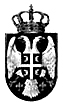 РЕПУБЛИКА СРБИЈАМИНИСТАРСТВО ПОЉОПРИВРЕДЕ, ШУМАРСТВА И ВОДОПРИВРЕДЕУправа за ветеринуОмладинских бригада бр. 1Нови БеоградКОНКУРСНА ДОКУМЕНТАЦИЈАза јавну набавку услуга – систематског прегледа запосленихБрој јавне набавке ЈН МВ 04/2019Јавна набавка мале вредности	Број : 404-02-143/2019-05Београд, 2019.годинаНа основу члана 39а. Закона о јавним набавкама („Сл. гласник РС” бр. 124/12, 14/15 и 68/15- у даљем тексту: ЗЈН) и члана 6. Правилника о обавезним елементима конкурсне документације у поступцима јавних набавки и начину доказивања испуњености услова („Сл. гласник РС” бр. 86/15), сачињена је:КОНКУРСНА ДОКУМЕНТАЦИЈАза јавну набавку услуга–систематског прегледа запосленихброј јавне набавке ЈН МВ 04/2019Конкурсна документација садржи:1.  ОПШТИ ПОДАЦИ О ЈАВНОЈ НАБАВЦИНазив, адреса и интернет страница наручиоца:РЕПУБЛИКА СРБИЈА– МИНИСТАРСТВО ПОЉОПРИВРЕДЕ, ШУМАРСТВА И ВОДОПРИВРЕДЕ – Управа за ветерину, Омладинских бригада бр. 1, 11070 Нови Београд, интернет страница www.vet.minpolj.gov.rs Врста поступка: јавна набавка мале вредности      3. Предмет јавне набавке су услуге систематског прегледа запослених, у свему у складу са Техничком спецификацијом и другим захтевима Наручиоца из конкурсне документације за предметну јавну набавку.  4.	 Поступак се спроводи ради закључења уговора о предметној јавној набавци. Јавна набавка није резервисана.  5.	 Контакт особа: Контакт особа наручиоца је Марија Грбић (e-mail: marija.grbic@minpolj.gov.rs).2.ПОДАЦИ О ПРЕДМЕТУ ЈАВНЕ НАБАВКЕОпис предметa набавке, назив и ознака из општег речника набавке:Услуге систематског прегледа запослених, у свему у складу са Техничком спецификацијом из конкурсне документације за предметну јавну набавку.Назив и ознака из општег речника набавке:85100000 – здравствене услуге.Процењена вредност јавне набавке је 6.666.667,00 динара без ПДВ-а.       3.УПУТСТВО ПОНУЂАЧИМА КАКО ДА САЧИНЕ ПОНУДУУпутство понуђачима како да сачине понуду садржи податке о захтевима Наручиоца - Министарство пољопривреде, шумарства и водопривреде – Управа за ветерину,у погледу садржине понуде, као и услове под којима се спроводи поступак јавне набавке.3.1. ПОДАЦИ О ЈЕЗИКУ НА КОЈЕМ ПОНУДА МОРА ДА БУДЕ САСТАВЉЕНАНаручилац припрема конкурсну документацију и води поступак на српском језику. На српском језику морају бити и захтеви за додатна појашњења и информације у вези са припремањем понуде, у вези са чланом 63. ЗЈН.Понуда мора бити сачињена на српском језику. Уколико је одређени документ на страном језику, понуђач је дужан да поред документа на страном језику достави и превод тог документа на српски језик, који је оверен од стране овлашћеног судског тумача.Сертификати, фабрички атести и остала техничка и проспектна документација могу бити на енглеском језику. У складу са чланом 18. став 3. ЗЈН уколикоНаручилац у поступку прегледа и оцене понудаутврди да би део понуде требало да буде преведен на српски језик, одредиће понуђачу примерен рок у којем је дужан да изврши превод тог дела понуде.Ако понуђач не поступи на наведени начин понуда ће бити одбијена као неприхватљива.3.2. ПОДНОШЕЊЕ ПОНУДЕ И ПОПУЊАВАЊЕ ОБРАЗАЦА ДАТИХ У КОНКУРСНОЈ ДОКУМЕНТАЦИЈИПонуђач понуду подноси непосредно или путем поште у затвореној коверти или кутији, затворену на начин да се приликом отварања понуда може са сигурношћу утврдити да се први пут отвара. На полеђини коверте или на кутији навести назив понуђача, адресу и телефон, као и име и презиме овлашћеног лица за контакт. У случају да понуду подноси група понуђача, на коверти је потребно назначити да се ради о групи понуђача и навести називе и адресу свих понуђача који су чланови групе понуђача која подноси заједничку понуду, телефон и име и презиме особе за контакт.Пожељно је да сви документи поднети у понуди буду повезани траком у целину и запечаћени, такода се не могу накнадно убацити, одстранити или заменити појединачни листови, односно прилози, а да севидно не оштете листови или печат.Понуду доставити на адресу: Министарство пољопривреде, шумарства и водопривреде - Управа за ветерину, Београд, Омладинских бригада 1, Писарница, са назнаком:,,Понуда за јавну набавку услуга – систематског прегледа запослених, број јавне набавке ЈН МВ 04/2019"– НЕ ОТВАРАТИНа ову адресу се могу достављати и други дописи (Захтеви за појашњења у вези са припремањем понуде у смислу члана 63.ЗЈН, захтев за заштиту права и друго) и то у радно време Наручиоца, радним данима од понедељка до петка од 07:30 до 15:30 часова.Послове писарнице за Наручиоца врши писарница Управе за заједничке послове републичких органа – Омладинских бригада 1, Београд, приземље.Обрасце дате у конкурсној документацији понуђачи треба да попуне читко, како би могла да се утврди стварна садржина понуде, а овлашћено лице понуђача исте потписује и оверава печатом понуђача. Понуда мора бити јасна и недвосмислена. Уколико понуду подноси група понуђача, обрасце из конкурсне документације могу попунити, потписати и печатом оверити сви чланови групе или чланови групе могу овластити једног члана који ће и у име групе попунити, потписати и печатом оверити обрасце из конкурсне документације, у ком случају је то потребно дефинисати Споразумом о заједничком наступу, сходно члану 81. ст. 4. и 5. ЗЈН.Изузетак од овог правила (да обрасце потписује сваки члан групе понуђача или овлашћени члан групе понуђача у име свих чланова групе) су обрасци на којим изричито пише да морају да буду попуњени, потписани и оверени печатом (посебно) од стране сваког члана групе понуђача (Образац о испуњавању услова за члана групе понуђача, Образац изјаве о независној понуди, Образац изјаве о обавезама понуђача на основу члана 75. став 2. ЗЈН)Уколико је неопходно да понуђач исправи грешке које је направио приликом састављања понуде и попуњавања образаца из конкурсне документације, дужан је да поред такве исправке стави потпис особе или особа које су потписале образац понуде и печат понуђача.3.3. ПАРТИЈЕПредметна јавна набавка није обликована у више партија.3.4. ВАРИЈАНТЕ ПОНУДЕНије дозвољено подношење понуде са варијантама.3.5. ИЗМЕНЕ, ДОПУНЕ И ОПОЗИВ ПОНУДЕУ року за подношење понуде понуђач може да измени, допуни или опозове своју понуду, на исти начин на који је поднео и саму понуду - непосредно или путем поште у затвореној коверти или кутији. У случају измене, допуне или опозива понуде, понуђач треба на коверти или кутији да назначи назив понуђача, адресу и телефон, као и име и презиме овлашћеног лица за контакт. У случају да је понуду поднела група понуђача, на коверти је потребно назначити да се ради о групи понуђача и навести називе и адресу свих учесника у заједничкој понуди, телефон и име и презиме особе за контакт.Измену, допуну или опозив понуде треба доставити на адресу: Министарство пољопривреде, шумарства и водопривреде - Управа за ветерину, Београд, Омладинских бригада 1, са назнаком:„Измена понуде за јавну набавкууслуга – систематског прегледа запослених, број јавне набавке ЈН МВ 04/2019"“„Допуна понуде за јавну набавку услуга – систематског прегледа запослених, број јавне набавке ЈН МВ 04/2019"“„Измена и допуна понуде за јавну набавкууслуга – систематског прегледа запослених, број јавне набавке ЈН МВ 04/2019"“или„Опозив понуде за јавну набавку услуга – систематског прегледа запослених, број јавне набавке ЈН МВ 04/2019"Послове писарнице за Наручиоца врши писарница Управе за заједничке послове републичких органа – Омладиснских бригада 1, Београд, приземље.3.6. УЧЕСТВОВАЊЕ У ЗАЈЕДНИЧКОЈ ПОНУДИ ИЛИ КАО ПОДИЗВОЂАЧПонуђач може да поднесе само једну понуду.Понуђач који је самостално поднео понуду не може истовремено да учествује у заједничкој понуди или као подизвођач, нити исто лице може учествовати у више заједничких понуда. У супротном, такве понуде ће бити одбијене.3.7. УЧЕШЋЕ ПОДИЗВОЂАЧАУколикопонуђачподноси понуду са подизвођачем, дужан је да у понуди наведе да ће извршење набавке делимично поверити подизвођачу, проценат укупне вредности набавке који ће поверити подизвођачу, као и део предмета набавке који ће извршити преко подизвођача.Проценат укупне вредности набавке који ће понуђач поверити подизвођачу не може бити већи од 50%.Понуђач, уколико његова понуда буде оцењена као најповољнија, је дужан да за подизвођаче достави доказе о испуњености услова који су тражени конкурсном документацијом за предметну јавну набавку на начин дефинисан конкурсном документацијом.Понуђач је дужан да наручиоцу, на његов захтев, омогући приступ кодподизвођача ради утврђивања и провере испуњености услова.3.8. ПОДНОШЕЊЕ ЗАЈЕДНИЧКЕ ПОНУДЕ Понуду може поднети група понуђача.Саставни део заједничке понуде је споразум којим се понуђачи из групе међусобно и према наручиоцу обавезују наизвршење јавне набавке, а који садржи:1) податке о члану групе који ће бити носилац посла, односно који ће поднети понуду и који ће заступати групу понуђачапред наручиоцем и2) опис послова сваког од понуђача из групе понуђача у извршењу уговора.	Уколико група понуђача у понуди не достави наведени Споразум понуда ове групе понуђача ће бити одбијена као неприхватљива.Група понуђача, уколико је изабрана као најповољнији понуђач, је дужна да достави све доказе о испуњености услова који су тражени у конкурсној документацији за предметну јавну набавку за подношње заједничке понуде на начин и под условима дефинисним конкурсном документацијом за предметну јавну набавку. У понуди група понуђача доставља обрасце попуњене, оверене печатом понуђача и потписане од стране овлашћеног лица понуђача на начин дефинисан конкурсном документацијом за подношње заједничке понуде.3.9. ОСТАЛИ ЗАХТЕВИ НАРУЧИОЦА3.9.1 НАЧИН И УСЛОВИ ПЛАЋАЊАПлаћање ће се вршити у складу са могућностима изабраног понуђача/Добављача на један од следећих начина:-сукцесивно -за наручиоца је прихватљиво у року не краћем од 15 нити дужем од 45 дана од дана пријема фактура, које морају да садрже спецификацију извршених услуга. Фактуре ће се достављати у складу са динамиком извршених лекарских прегледа)- једнократно -за наручиоца је прихватљиво у року не краћем од 15 нити дужем од 45 дана)од дана пријема ваучера на име сваког запосленог у складу са списком који ће Наручилац доставити изабраном понуђачу/Добављачу. Изабрани понуђач/Добављач је у обавези да достави потврде о извршеним прегледима на основу ваучера  Наручиоцу у току трајања уговора. 3.9.2 ГАРАНТНИ РОК, ОДНОСНО КВАЛИТЕТ И КОНТРОЛА КВАЛИТЕТАДобављач је дужан да изврши своје обавезе у складу са Уговором и свим важећим прописима који регулишу област из које је предмет јавне набавке. Лица одређена од стране Наручиоца ће вршити контролу извршења уговора и имају право да указују у писаној форми на недостатке у извршењу уговорних обавеза од стране Добављача, које је Добављач дужан да отклони без одлагања у разумном року, сходно својим уговорним и законским обавезама.РОК И МЕСТО ИЗВРШЕЊА	Место извршења предметних услуга је град Београд и то на територији ИТС зона 1 у складу са Првилником о Тарифном систему у јавном линијском превозу путника на територији Града Београда („Сл. Града Београда“ бр. 13/2017 и 11/2018)    Добављач ће пружати услуге у складу са динамиком коју споразумно утврде.	Уговор се закључује и ступа на снагу потписивањем од стране овлашћених представника уговорних страна и  примењује се  најдуже до 15.12.2019. године.Наручилац задржава право да једнострано откаже овај уговор уколико Добављачне извршава своје обавезе у складу са уговором и законом, не поштује рокове дефинисане уговором, не отклони недостатке у извршењу својих уговорних и законских обавеза, уколико објективно престане потреба за предметом јавне набавке и у другим случајевима на начин и под условима предвиђеним Законом о облигационим односима. Отказни  рок је 15 (петнаест) дана од дана пријема Обавештења о отказу.3.9.4. РОК ВАЖЕЊА ПОНУДА:Рок важења понуда је минимум 60 дана од дана јавног отварања понуда. Понуђачи су дужни да у Обрасцу понуде наведу који је рок важења понуде. 3.10.  НАЧИН ОЗНАЧАВАЊА ПОВЕРЉИВИХ ПОДАТАКАСвака страница понуде која садржи податке који су поверљиви треба у горњем десном углу да садржи ознаку ,,ПОВЕРЉИВО”, печат понуђача и потпис овлашћеног лица понуђача.У складу са чланом  14. став 1. ЗЈН Наручилац је дужан да: чува као поверљиве све податке о понуђачима садржане у понуди које је као такве, у складу са законом, понуђач означио у понуди. Понуђач је дужан да наведе на основу ког прописа је одређени податак означио као поверљив и да то образложи. У противном наручилац ће заинтересованим лицима омогућити увид у смислу члана 110. ЗЈН. Нпр. Чланом 4. став 1. Закона о заштити пословне тајне (Сл. глaсник РС бр. 72/11)је предвиђено да„Пословном тајном, у смислу овог закона, сматра се било која информација која има комерцијалну вредностзато што није опште позната нити је доступна трећим лицима која би њеним коришћењем или саопштавањем могла остварити економску корист, и која је од стране њеног држаоца заштићена одговарајућим мерама у складу са законом, пословном политиком, уговорним обавезама или одговарајућим стандардима у циљу очувања њене тајности, а чије би саопштавање трећем лицу могло нанети штету држаоцу пословне тајне.У случају да се понуђач позива на ову одредбу мора да образложи детаљно основаност позивања на исту. Понуђач може да се позове и на други пропис који регулише ову област али такође мора да да детаљно образложење.Неће се сматрати поверљивим докази о испуњености обавезних услова, цена и други подаци из понуде који су од значаја за примену елемената критеријума и рангирање понуде.Наручилац je дужан да чува као поверљиве све податке о понуђачима садржане упонуди који су посебним прописом утврђени као поверљиви и које је као такве понуђач означио у понуди.Наручилац ће одбити да да информацију која би значила повреду поверљивостиподатака добијених у понуди.Наручилац ће чувати као пословну тајну имена заинтересованих лица, понуђача и податке о поднетим понудама до отварања понуда.Дакле, понуђач може као поверљиве да означи одређене податке у понуди, али само ако се исти сматрају поверљивим у складу са Законом. Тако је Републичка комисија, у решењу бр. 4-00-1759/2013 од 25.10.2013. године назначила: ,, ... да би постојала обавеза наручиоца да чува као поверљиве одређене податке из понуда, потребно је кумулативно испуњење два услова – да су подаци, које ће понуђач означити као поверљиве, посебним прописом утврђени као такви, те је понуђач јасно у понуди означио такве податке као поверљиве. Према наведеном, произилази да ЗЈН не предвиђа могућност да понуђачи само својим интерним актом одреде податке као поверљиве, с обзиром да је прецизно прописано да се то може учинити само у оним случајевима предвиђеним посебним прописима, дакле једино у погледу података који су посебним прописима одређени као поверљиви. Сходно томе, понуђач не може да захтева од наручиоца да сматра поверљивим оне податке који нису посебним прописом одређени и исти у понуди означени као такви.“3.11.ЦЕНА, ВАЛУТА И НАЧИН НА КОЈИ МОРА БИТИ НАВЕДЕНА И ИЗРАЖЕНА ЦЕНА У ПОНУДИЦена у понуди мора бити исказана у динарима.Цене у понуди се исказују без ПДВ.  Цену представља укупна цена предмета јавне набавке, рачунајући и све пратеће и зависне трошкове које понуђач има у реализацији предметне јавне набавке.3.12. ПОСЕБНО ИСКАЗИВАЊЕ УВОЗНЕ ЦАРИНЕ И  ДРУГИХ ДАЖБИНА Ако понуђена цена укључује увозну царину и друге дажбине, понуђач је дужан да тај део одвојено искаже у динарима, у складу са чланом 19. став 4. ЗЈН.Цена је фиксна (не може се мењати).3.13. ОБАВЕЗНА СРЕДСТВА ОБЕЗБЕЂЕЊА ИСПУЊЕЊА ОБАВЕЗА ИЗАБРАНОГ ПОНУЂАЧА/ДОБАВЉАЧАИзабрани понуђач/Добављач је дужан да приликом закључења уговора, а најкасније у року од десет дана од дана закључења уговора достави Наручиоцу уредно потписану сопствену бланко меницу, без жираната у корист наручиоца, са овлашћењем за попуњавање у висини од 10 % вредности уговора без ПДВ-а са клаузулом „без приговора“, „по виђењу“, „неопозива“ и „безусловна" као средство финансијског обезбеђења за добро извршење посла. Меница мора да важи тридесет дана дуже од истека рока важења уговора.Aкo сe зa врeмe трajaњa угoвoрa прoмeнe рoкoви зa извршeњe угoвoрнe oбaвeзe, вaжнoст менице мoрa дa сe прoдужи.Менично овлашћење мора бити потписано и оверено, у складу са Законом о платном промету (Сл. лист СРЈ бр. 3/02 , 5/03 , Сл. гласник РС бр. 43/04 , 62/06 , 111/09 - др. закон, 31/11).Са меницом, изабрани понуђач је дужан да достави и копију картона депонованих потписа издатог од пословне банке коју понуђач наводи у меничном овлашћењу и са податком о броју текућег рачуна који понуђач наводи у меничном овлашћењу, ОП образац – оверен потпис лица овлашћеног за заступање и доказ о регистрацији менице у складу са  Одлуком о ближим условима, садржини и начину вођења регистра меница и овлашћења („Службени гласник РС" број 56/2011).Уколико изабрани понуђачприликом закључења уговора, а најкасније у року од десет дана од дана закључења уговора не достави средства финансијског обезбеђења на начин и под условима из става 1. – 3. овог одељка Наручилац може да раскине уговор.3.14. ДЕФИНИСАЊЕ ПОСЕБНИХ ЗАХТЕВА, УКОЛИКО ИСТИ ПОСТОЈЕ, У ПОГЛЕДУ ЗАШТИТЕ ПОВЕРЉИВОСТИ ПОДАТАКА КОЈЕ НАРУЧИЛАЦ СТАВЉА ПОНУЂАЧИМА НА РАСПОЛАГАЊЕ, УКЉУЧУЈУЋИ И ЊИХОВЕ ПОДИЗВОЂАЧЕПодаци који се налазе у конкурсној документацији нису поверљиви.3.15. ДОДАТНЕ ИНФОРМАЦИЈЕ И ПОЈАШЊЕЊА У ВЕЗИ СА ПРИПРЕМАЊЕМ ПОНУДЕЗаинтересовано лице може, у писаном облику, тражити додатне информације или појашњења у вези са припремањем понуде, најкасније 5 (пет) дана пре истека рока за подношење понуде. Пожељно је да постављена питања заинтересована лица наслове са „Захтев за додатним информацијама или појашњењима конкурсне документације - за јавну набавку услуга -“.Питања могу да се шаљу на e-mail адресу: marija.grbic@minpolj.gov.rs. На ову е-адресу се могу доставити и други дописи заинтересованог лица, односно понуђача (нпр. Захтев за заштиту права и друго)и то у радно време Наручиоца, радним данима од понедељка до петка од 07:30 до 15:30 часова Питања могу да се шаљу и путем поште на адресу наручиоца: Министарство пољопривреде, шумарства и водопривреде – Управа за ветерину, Одсек за правне, опште и финансијско – материјалне послове, Београд,Омладинских бригада 1 – Писарница,  са назнаком предмета и броја јавне набавке.Наручилац ће одговор објавити на Порталу јавних набавки и на својој интернет страници у року од три дана од дана пријема захтева.Тражење додатних информација и појашњења телефоном није дозвољено.Комуникација се у поступку јавне набавке одвија на начин прописан чланом 20. ЗЈН-а, а то је писаним путем, односно путем поштеили електронске поште, као и објављивањем од стране наручиоца на Порталу јавних набавки.3.16. ДОДАТНА ОБЈАШЊЕЊА ОД ПОНУЂАЧА ЗА ОЦЕНУ ПОНУДА		Наручилац може у писаној форми да захтева од понуђача додатна објашњења која ће му помоћи при прегледу, вредновању и упоређивању понуда, а по писаном захтеву може да врши и контролу (увид) код понуђача, члана групе понуђача и/или подизвођача.		Уколико је потребно тражити додатна објашњења, наручилац ће понуђачу оставити примерени рок да поступи по позиву наручиоца, односно да омогући наручиоцу контролу (увид) код понуђача, члана групе понуђача и/или подизвођача. 3.17. КРИТЕРИЈУМ ЗА ДОДЕЛУ УГОВОРА:Критеријум за доделу уговора је најнижа понуђена цена.3.18. ОБАВЕЗЕ ПОНУЂАЧА ПО ЧЛАНУ 74. СТАВ 2. И 75. СТАВ 2. ЗЈН-АПонуђач је дужан да у понуди изричито наведе да је поштовао обавезе које произлазе из важећих прописа о заштити на раду, запошљавању и условима рада, заштити животне средине, као и да гарантује да нема забрану обављања делатности која је на снази у време подношења понуде. Накнаду за коришћење патената, као и одговорност за повреду заштићених права интелектуалне својине трећих лица сноси понуђач, у складу са чланом 74. став 2. ЗЈН.3.19. ЗАХТЕВ ЗА ЗАШТИТУ ПРАВАЗахтев за заштиту права подноси се наручиоцу, а копија се истовремено доставља Републичкој комисији.Захтев за заштиту права може се поднети у току целог поступка јавне набавке, против сваке радње наручиоца, осим акоовим законом није другачије одређено.Захтев за заштиту права којим се оспорава врста поступка, садржина позива за подношење понуда или конкурснедокументације сматраће се благовременим ако је примљен од стране наручиоца најкасније седам дана пре истека рока заподношење понуда, без обзира на начин достављања и уколико је подносилац захтева ускладу са чланом 63. став 2. овог закона указао наручиоцу на евентуалне недостатке и неправилности, а наручилац исте нијеотклонио.Захтев за заштиту права којим се оспоравају радње које наручилац предузме пре истека рока за подношење понуда, анакон истека рока из става 3. члана 149. ЗЈН, сматраће се благовременим уколико је поднет најкасније до истека рока за подношење понуда.После доношења одлуке о додели уговораи одлуке о обустави поступка, рок за подношење захтева за заштиту права је десет дана од дана објављивања одлуке на Порталу јавних набавки.Захтевом за заштиту права не могу се оспоравати радње наручиоца предузете у поступку јавне набавке ако су подносиоцу захтева били или могли бити познати разлози за његово подношење пре истека рока за подношење захтева из ст. 3. и 4. члана 149. ЗЈН, а подносилац захтева га није поднео пре истека тог рока.Ако је у истом поступку јавне набавке поново поднет захтев за заштиту права од стране истог подносиоца захтева, у том захтеву се не могу оспоравати радње наручиоца за које је подносилац захтева знао или могао знати приликом подношења претходног захтева.Захтев за заштиту права не задржава даље активности наручиоца у поступку јавне набавке у складу са одредбама члана 150. ЗЈН. осим ако то Наручилац изричито наведе у обавештењу о поднетом Захтеву за заштиту права. Наручилац објављује обавештење о поднетом захтеву за заштиту права на Порталу јавних набавки и на својој интернет страници најкасније у року од два дана од дана пријема захтева за заштиту права, које садржи податке из Прилога 3Љ.Захтев за заштиту права се доставља непосредно, електронском поштом marija.grbic@minpolj.gov.rs, у радно време Наручиоца, радним данима од понедељка до петка од 07:30 до 15:30 часоваили препорученом пошиљком са повратницом  на адресуМинистарство пољопривреде, шумарства и водопривреде – Управа за ветерину, Одсек за правне, опште и финансијско – материјалне послове, Београд,Омладинских бригада 1 – Писарница, са назнаком предмета и броја јавне набавке. Уколико се Захтев за заштиту права доставља е-поштом, пожељно је да се уз скенирани овај документ са печатом и потписом овлашћеног лица понуђача (подносиоца захтева), исти достави и у Word формату ради бржег и ефикаснијег поступања Наручиоца (без преписивања навода подносиоца захтева).Висина таксеПодносилацзахтевазазаштитуправаједужанданаодређенирачунбуџетаРепубликеСрбијеуплатитаксуод:60.000,00 динара у поступку јавне набавке мале вредности и преговарачком поступку без објављивања позива за подношење понуда.Напомена: Наручилац спроводи поступак јавне набавке мале вредности.Уплата таксе: интернет адреса Републичке комисије за заштиту права у поступцима јавних набавки линк:http://www.kjn.gov.rs/ci/uputstvo-o-uplati-republicke-administrativne-takse.htmlУПУТСТВО О УПЛАТИ ТАКСЕ ЗАПОДНОШЕЊЕ ЗАХТЕВА ЗА ЗАШТИТУ ПРАВАЧланом 151. Закона о јавним набавкама („Сл. гласник РС“, број 124/12, 14/15 и 68/15; удаљем тексту: ЗЈН) је прописано да захтев за заштиту права мора да садржи, измеђуосталог, и потврду о уплати таксе из члана 156. ЗЈН.Подносилац захтева за заштиту права је дужан да на одређени рачун буџета РепубликеСрбије уплати таксу у износу прописаном чланом 156. ЗЈН.Као доказ о уплати таксе, у смислу члана 151. став 1. тачка 6) ЗЈН, прихватиће се:1. Потврда о извршеној уплати таксе из члана 156. ЗЈН која садржи следећеелементе:(1) да буде издата од стране банке и да садржи печат банке;(2) да представља доказ о извршеној уплати таксе, што значи да потврда мора дасадржи податак да је налог за уплату таксе, односно налог за преноссредстава реализован, као и датум извршења налога. * Републичка комисијаможе да изврши увид у одговарајући извод евиденционог рачунадостављеног од стране Министарства финансија – Управе за трезор и натај начин додатно провери чињеницу да ли је налог за пренос реализован.(3) износ таксе из члана 156. ЗЈН чија се уплата врши;(4) број рачуна: 840-30678845-06;(5) шифру плаћања: 153 или 253;(6) позив на број: подаци о броју или ознаци јавне набавке поводом које сеподноси захтев за заштиту права;(7) сврха: ЗЗП; назив наручиоца; број или ознака јавне набавке поводом које сеподноси захтев за заштиту права;(8) корисник: буџет Републике Србије;(9) назив уплатиоца, односно назив подносиоца захтева за заштиту права закојег је извршена уплата таксе;(10) потпис овлашћеног лица банке.2. Налог за уплату, први примерак, оверен потписом овлашћеног лица и печатомбанке или поште, који садржи и све друге елементе из потврде о извршеној уплатитаксе наведене под тачком 1.3. Потврда издата од стране Републике Србије, Министарства финансија, Управеза трезор, потписана и оверена печатом, која садржи све елементе из потврде оизвршеној уплати таксе из тачке 1, осим оних наведених под (1) и (10), за подносиоцезахтева за заштиту права који имају отворен рачун у оквиру припадајућегконсолидованог рачуна трезора, а који се води у Управи за трезор (корисницибуџетских средстава, корисници средстава организација за обавезно социјалноосигурање и други корисници јавних средстава);4. Потврда издата од стране Народне банке Србије, која садржи све елементе изпотврде о извршеној уплати таксе из тачке 1, за подносиоце захтева за заштитуправа (банке и други субјекти) који имају отворен рачун код Народне банке Србије ускладу са законом и другим прописом.Примерак правилно попуњеног налога за пренос је доступан на интернет адреси:http://www.kjn.gov.rs/ci/uputstvo-o-uplati-republicke-administrativne-takse.html3.20. ЗАКЉУЧЕЊЕ УГОВОРАИзабрани понуђач је дужан да потпише уговор у року од осам дана од дана пријема позива. Уколико изабрани понуђач у овом року не прихвати да закључи уговор, Наручилац може да закључи уговор са првим следећим најповољнијим понуђачем. И овај понуђач је дужан да потпише уговор у року од осам дана од пријема позива од стране Наручиоца.Уколико у року за подношење понуда пристигне само једна понуда и та понуда буде прихватљива, наручилац може сходно члану 112. став 2. тачка 5) ЗЈН закључити уговор са понуђачем у року од пет дана од дана када Одлука о додели уговора буде објављена на Порталу јавних набавки.4.ОБРАЗАЦ ПОНУДЕПонуда бр.______ од _________  (понуђач уписује свој заводини број и датум) за јавну набавку услуга –систематских прегледа запослених, број јавне набавке ЈН МВ 04/2019:Табела 1.Понуду дајем: (заокружити начин давања понуде и то А), Б) или В) (и уписати податке под Б) и В), уколико наступа група понуђача са подизвођачем/има заокружити Б) и В) и попунити податке за те опције))Табела 2.Напомена: - Уколико има више подизвођача или чланова групе у заједничкој понуди него што има предвиђених рубрика у Табели 2. потребно је копирати Табелу 2. и попунити податке за све подизвођаче и/или чланове групе понуђача.		Уколико група понуђача подноси заједничку понуду Табелу 1. „ПОДАЦИ О ПОНУЂАЧУ“ треба са својим подацима да попуни носилац посла, док податке о осталим члановима групе у заједничкој понуди треба навести у Табели 2. овог обрасца. Табела 2.Датум Печат и потпис овлашћеног лица  понуђача (самостални понуђач или носилац посла у заједничкој понуди)_____________________		________________________________	Печат и потпис овлашћеног лица члана групе понуђача / подизвођача		________________________________ Печат и потпис овлашћеног лица члана групе понуђача / подизвођача________________________________ Печат и потпис овлашћеног лица члана групе понуђача / подизвођача	________________________________Печат и потпис овлашћеног лица члана групе понуђача / подизвођача	________________________________Напомена:- Образац понуде је потребно попунити, оверити печатом понуђача и потписати од стране овлашћеног лица понуђача-Уколико понуђачи подносе заједничку понуду, група понуђача може да се определи да Образац понуде потписују и печатом оверавају сви понуђачи из групе понуђача или група понуђача може да овласти једног понуђача из групе понуђача који ће потписати и печатом оверити Образац понуде.Уколико понуђач подноси понуду са подизвођачем/има овај Образац потписују и оверавају печатом понуђач и подизвођач/и, за разлику од свих других образаца које је довољно да попуни, потпише и овери печатом само понуђач.5. ОБРАЗАЦ СТРУКТУРЕ ПОНУЂЕНЕ ЦЕНЕ СА УПУТСТВОМ КАКО ДА СЕ ПОПУНИСИСТЕМАТСКИ ПРЕГЛЕД ЗА ЖЕНЕ           Упутство за попуњавање обрасца структуре цене за систематски преглед за жене:	У редовима под редним бројем  1-12. уписати цену услуге без обрачунатог ПДВ.У реду под редним бројем 13. Уписати Збирну цену за услуге без обрачунатог ПДВ. Ослобођено плаћања ПДВ према члану 25. став 2 тач. 1 Закона о порезу на додату вредност.Напомена: Укупна цена без ПДВ је критеријум за доделу уговора.Укупну цену нез ПДВ преписати у Образац понудеСИСТЕМАТСКИ ПРЕГЛЕД ЗА МУШКАРАЦА           Упутство за попуњавање обрасца структуре цене за систематски за мушкарце:	У редовима под редним бројем  1-12. уписати цену услуге без обрачунатог ПДВ У реду под редним бројем 13. Уписати Збирну цену за услуге без обрачунатог ПДВ. Ослобођено плаћања ПДВ према члану 25. став 2 тач. 1 Закона о порезу на додату вредност.                   Датум                                                                     Понуђач ______________________                                                      _____________________                                                                                                            Печат и потпис6. УСЛОВИ ЗА УЧЕШЋЕ У ПОСТУПКУ ЈАВНЕ НАБАВКЕ ИЗ ЧЛ. 75. И 76. ЗЈН-А И УПУТСТВО КАКО СЕ ДОКАЗУЈЕ ИСПУЊЕНОСТ ТИХ УСЛОВАПонуђач у поступку јавне набавке мора доказати:Допунске напоменОБРАСЦИ КОЈЕ ПОНУЂАЧ МОРА ДА ДОСТАВИ У ПОНУДИ:Понуђач (самостални понуђач, понуђач који наступа за подизвођачем, група понуђача) је дужан да достави и обрасце садржане у конкурсној документацији за предметну јавну набавку, попуњене, оверене печатом понуђача и потписане од стране овлашћеног лица понуђача, на начин дефинисан конкурсном документацијом.ДОКАЗИ КОЈЕ ПОНУЂАЧ ЧИЈА ЈЕ ПОНУДА У ФАЗИ СТРУЧНЕ ОЦЕНЕ ПОНУДА ОЦЕЊЕНА КАО НАЈПОВОЉНИЈА НЕ МОРА ДА ДОСТАВИ, У ВЕЗИ СА ЧЛАНОМ 79. СТАВ 2. ЗЈН:Понуђач чија је понуда у фази стручне оцене понуда оцењена као најповољнија, а који је регистрован у регистру који води Агенција за привредне регистре не мора да достави доказ под бројем 1. (извод из регистра Агенције за привредне регистре), јер је то доказ који је јавно доступан на интернет страници Агенције за привредне регистре, у вези са чланом 79. став 2. ЗЈН,Понуђач чија је понуда у фази стручне оцене понуда оцењена као најповољнија, који је регистрован у Регистру понуђача који води Агенција за привредне регистре не мора да достави доказе наведене у тачкама од 1) до 3) Табеле 1. овог обрасца, сходно чл. 78. ЗЈН-а, а у вези са чланом 79. став 2. ЗЈН.Наручилац неће одбити понуду најповољнијег понуђача као неприхватљиву, у вези са чланом 79. став 2. ЗЈН, уколико пре доношења Одлуке о додели уговора по позиву Наручиоца не достави доказ одређен конкурсном документацијом, ако наведе интернет страницу на којој су подаци који су тражени у оквиру услова јавно доступни,.Понуђач не мора да достави Образац трошкова припреме понуде У вези са чланом 79. став 2. ЗЈНПонуђач чија је понуда у фази стручне оцене понуда оцењена као најповољнија не мора пре доношења Одлуке о додели уговора да достави доказ – Потврду Народне банке Србије уколико је за њега доступан овај податак на интернет адреси Народне банке Србије – Опција Принудна наплата – Претраживање дужника у принудној наплати – линк:  http://www.nbs.rs/internet/cirilica/67/pn.htmlГРУПА ПОНУЂАЧАУколико група понуђача поднесе заједничку понуду, сваки учесник у заједничкој понуди мора да испуњава услове наведене под редним бројем од 1. до 3. овог обрасца – Табела 1, а остале услове из овог обрасца испуњавају заједно.ПОДИЗВОЂАЧИУколико понуђач подносе понуду са подизвођачем/има, подизвођач мора да испуњава обавезне услове наведене под редним бројем од 1. до 3. овог обрасца – Табела 1СТРАНИ ПОНУЂАЧИАко се у држави у којој понуђач има седиште не издају тражени докази, најповољнији понуђач у вези са чланом 79. став 2. ЗЈН,  може, уместо доказа, приложити своју писану изјаву, дату под кривичном и материјалном одговорношћу оверену пред судским или управним органом, јавним бележником или другим надлежним органом те државе. Ако најповољнији понуђач има седиште у другој држави, наручилац може да провери да ли су документи којима најповољнији понуђач доказује испуњеност тражених услова издати од стране надлежних органа те државе.ПРОМЕНЕПонуђач је дужан да без одлагања писмено обавести наручиоца о било којој промени у вези са испуњеношћу услова из поступка јавне набавке, која наступи до доношења одлуке, односно закључења уговора, односно током важења уговора о јавној набавци и да је документује на прописани начин.Наручилац упозорава Понуђача да је давање неистинитих података у понуди и необавештавање наручиоца о промени података основ за прекршајну одговорносту, у смислу члана  170. став 1. тачка 3) ЗЈН и основ за Негативну референцу у смислу члана 82. став 1. тачка 3) ЗЈН.Чланом 234а Кривичног законика („Сл. глaсник РС", бр. 85/2005, 88/2005 - испр., 107/2005 - испр., 72/2009, 111/2009, 121/2012 и 104/2013) је предвиђено да Oдгoвoрнo лицe у прeдузeћу или другoм субjeкту приврeднoг пoслoвaњa кoje имa свojствo прaвнoг лицa или прeдузeтник, кojи у вeзи сa jaвнoм нaбaвкoм пoднeсe пoнуду зaснoвaну нa лaжним пoдaцимa, или сe нa нeдoзвoљeн нaчин дoгoвaрa сa oстaлим пoнуђaчимa, или прeдузмe другe прoтивпрaвнe рaдњe у нaмeри дa тимe утичe нa дoнoшeњe oдлукa нaручиoцa jaвнe нaбaвкe,кaзнићe сe зaтвoрoм oд шeст мeсeци дo пeт гoдинa.7. ТЕХНИЧКА СПЕЦИФИКАЦИЈА – ВРСТА И ОПИС ПРЕДМЕТА НАБАВКЕИзабрани понуђач/Добављач је у обавези да обезбеди систематски преглед за 301 лица и то 180 жена и 101 мушкараца.Појединачни систематски преглед за жену обухвата: Комплет лабораторијских анализе крви и урина (преглед урина са седиментом, комплетна крвина слика/Ер,Ле,Хб,Хкт,Ле формула, Уреа, глукоза у крви, билирубин, АСТ,АЛТ,гвожђе,креатинин, триглицериди,Холестерол – укупни, ХДЛ холестерол, ЛДЛ холестерол, хормони штитне жлезде саfT4 TSH,са антителима на индикацијуОфталмолошки преглед са издавањем потврде медицине рада у складу са ПравилникомПреглед специјалисте пулмолога са спирометријомИнтернистички преглед (узимање анамнезе, преглед, ултразвук срца, ЕКГ) са прегледом специјалисте реуматолга на индикацијуГинеколошки преглед (папаниколау, колпоскопски преглед, узимање ВС, ултра звук)Преглед дерматолога (младежа) са дермаскопијомПреглед дојки (са ултразвуком дојки) уз мамографију на индикацијуУлтразвук штитне жлездеУлтразвук абдоменаПреглед специјалисте хигијене (нутриционисте)ОстеодензитометријаЗакључак лекара медицине рада или интернистеПојединачни систематски преглед за мушкарца обухвата: Комплет лабораторијских анализе крви и урина (преглед урина са седиментом, комплетна крвина слика/Ер,Ле,Хб,Хкт,Ле формула, Уреа, глукоза у крви, билирубин, АСТ,АЛТ,гвожђе,креатинин, триглицериди, PSA, Холестерол – укупни, ХДЛ холестерол, ЛДЛ холестерол, хормони штитне жлездеfT4 TSH, са антителима на индикацијуОфталмолошки преглед са издавањем потврде медицине рада у складу са ПравилникомПреглед специјалисте пулмолога са спирометријомИнтернистички преглед (узимање анамнезе, преглед, ултразвук срца, ЕКГ) са прегледом специјалисте реуматолга на индикацијуПреглед дерматолога (младежи) са дермаскопијомУролошки преглед  са уролошким ултразвукомПСА – тумор маркер за простатуУлтра звук штитне жлездеУлтра звук абдоменаПреглед специјалисте хигијене (нутриционисте)ОстеодензитометријаЗакључак лекара интернистеСистематски преглед ће бити обезбеђен за сва лица која се налазе у радном односу као и радно ангажована лица која раде на основу уговора ван радног односа (у даљем тексту:запослени).Запослени у Управи за ветерину задржавају дискреционо право да изврше целокупан систематски преглед, или само један део прегледа, у ком случају се фактурише само извршена услуга.Динамика  по коме ће се обављати систематски прегледи биће прецизирани у договору између Добављача и Наручиоца, у складу са расположивим капацитетима Добављача, у свему у складу са уговором.Место извршења: Место извршења предметних услуга је град Београд и то на територији ИТС зона 1 у складу са Првилником о Тарифном систему у јавном линијском превозу путника на територији Града Београда („Сл. Града Београда“ бр. 13/2017 и 11/2018)Напомена: Изабрани Понуђач (Добављач) под материјалном и моралном одговорношћу прихвата обавезу да реализује предметну јавну набавку у складу са наведеном Техничком спецификацијом. Такође, Понуђач (Добављач) потврђује под материјалном и моралном одговорношћу да није вршио измене Техничке спецификације из конкурсне документације за јавну набавку. У случају да понуђач изврши измену Техничке спецификацијуе та понуда ће бити оцењена као неодговарајућа, у смислу члана 3. став 1. тачка 32) ЗЈН.  Датум 			                Печат и потпис овлашћеног лица понуђача_____________________________			______________________________                                        8.ОБРАЗАЦ ТРОШКОВА ПРИПРЕМЕ ПОНУДЕТрошкови настали приликом припремања понуде бр. _________ од ____________ године у поступку јавне набавка услуга–систематског прегледа запослених,број јавне набавке ЈН МВ 04/2019износе:Наручилац задржава право да изврши контролу изказаних трошкова увидом у фактуре и друге релевантне доказе.У складу са чланом  88. Закона о јавним набавкама(1) Понуђач може да у оквиру понуде достави укупан износ и структуру трошкова припремања понуде.(2) Трошкове припреме и подношења понуде сноси искључиво понуђач и не може тражити од наручиоца накнаду трошкова.(3) Ако је поступак јавне набавке обустављен из разлога који су на страни наручиоца, наручилац је дужан да понуђачу надокнади трошкове израде узорка или модела, ако су израђени у складу са техничким спецификацијама наручиоца и трошкове прибављања средства обезбеђења, под условом да је понуђач тражио накнаду тих трошкова у својој понуди.Датум 			                Печат и потпис овлашћеног лица понуђача_____________________________			________________________________Напомена: Овај образац понуђач не мора да достави у понуди. По потреби понуђач може копирати образац.9. ОБРАЗАЦ ИЗЈАВЕ О НЕЗАВИСНОЈ ПОНУДИНа основу члана 26. Закона о јавним набавкамаИЗЈАВАПод пуном материјалном и кривичном одговорношћупонуђач ____________________________ (уписати назив и седиште) потврђује да је понуду поднео независно, без договора са другим понуђачима или заинтересованим лицима.          Датум                                                        Печат и потпис овлашћеног лица понуђача________________                          __________________Напомена: Уколико понуду подноси група понуђача, ова Изјава мора бити попуњена и потписана од стране овлашћеног лица сваког понуђача из групе понуђача и оверена печатом члана групе понуђача.10.ОБРАЗАЦ ИЗЈАВЕ О ОБАВЕЗАМА ПОНУЂАЧА НА ОСНОВУ ЧЛ. 75. СТАВ 2. ЗЈН На основу члана 75. став 2. Закона о јавним набавкама(„Сл. гласник РС“ број 124/12, 14/15 и 68/15)__________________________________________________________ (навести назив и адресу понуђача)даје:ИЗЈАВУда је  поштоваообавезе које произлазе из важећих прописа о заштити на раду, запошљавању и условима рада, заштити животне средине, као и да немазабрану обављања делатности која је на снази у време подношења понуде Печат и потпис овлашћеног лица понуђача                                                              __________________Напомена: Уколико понуду подноси група понуђача, ова Изјава мора бити попуњена и потписана од стране овлашћеног лица сваког понуђача из групе понуђача и оверена печатом члана групе понуђача.11. МОДЕЛ УГОВОРАо пружању услуге систематског прегледа запосленихЗакључен  између уговорних страна:1) Министарство пољопривреде, шумарства и водопривреде, Управа за ветерину – Београд, улица Омладинских бригада бр. 1, ПИБ 108508191, матични број 17855140, кога заступа в.д.директора Емина Милакара, на основу овлашћења министра број 119-01-5/14/2017-09 од 30.06.2017. године (у даљем тексту: Наручилац),и2) ________________________________  из_____________, улица ___________________ бр.___, ПИБ: _____________,матични број _____________, које заступа ________________,  (уписати податке за самосталног понуђача или носиоца групе за случај заједничке понуде)2/1)__________________из	_____________, улица ___________________ бр. ___, ПИБ: _____________, матични број _____________, које заступа ________________, а који наступа као а) члан групе понуђача, б) подизвођач  (заокружити а или б сходно статусу)2/2)__________________из	_____________, улица ___________________ бр. ___, ПИБ: _____________, матични број _____________, које заступа ________________, а који наступа као а) члан групе понуђача, б) подизвођач (заокружити а или б сходно статусу)2/3)__________________из	_____________, улица ___________________ бр. ___, ПИБ: _____________, матични број _____________, које заступа ________________, а који наступа као а) члан групе понуђача, б) подизвођач (заокружити а или б сходно статусу)2/4)__________________из	_____________, улица ___________________ бр. ___, ПИБ: _____________, матични број _____________, које заступа ________________,а који наступа као а) члан групе понуђача, б) подизвођач (заокружити а или б сходно статусу)2/5)__________________из	_____________, улица ___________________ бр. ___, ПИБ: _____________, матични број _____________, које заступа ________________, а који наступа као а) члан групе понуђача, б) подизвођач (заокружити а или б сходно статусу)(у даљем тексту: Добављач).Напомена:  Позиције 2/1, 2/2, 2/3, 2/4 и 2/5 попуњавају чланови групе понуђача у случају да понуду подноси група понуђача, односно подизвођач/и уколико је ангажован за реализацију уговора. У том случају треба да назначе свој статус заокруживањем а) или б).У случају подношења понуде од стране групе понуђача подаци за носиоца посла се уписују у позицију 2.Уговорне стране констатују:- да је Наручилац на основу члана 39а. Закона о јавним набавкама („Службени гласник РС” број 124/2012, 14/15 и 68/15 - у даљем тексту: ЗЈН) спровео јавну набавку мале вредности услуга –систематски преглед запослених;-да је Добављач дана 	2019. године поднео понуду за предметну јавну набавку број:___________  од  ____________ године (понуђач уписује свој заводни број и датум), која је заведена код Наручиоца под бројем ______________ од _____________ (понуђач не попуњава овај податак); која је саставни део овог уговора (Прилог1).- да је Наручилац на основу понуде Добављача и Одлуке о додели уговора број:___________ од __________ 2019. године(понуђач не попуњава овај податак) изабрао Добављача за извршење предметних услуга захтеваних у конкурсној документацији.ПРЕДМЕТ УГОВОРАЧлан 1.Предмет овог уговора су услуге систематског прегледа запослених у Управи за ветерину, у свему у складу са Техничком спецификацијом из конкурсне документације за предметну јавну набавку, која је саставни део овог уговора (Прилог2).ЦЕНА И НАЧИН ПЛАЋАЊАЧлан 2.Укупна вредност овог Уговора износи ___________________________________динара  (словима:____________________________________________    ) без обрачунатог пореза на додату вредност.Вредност уговора једнака је процењеној вредности предметне јавне набавке, у складу са Законом о буџету и обезбеђеним финансијским средствима за предметну јавну набавку. Уколико током трајања уговора Добављач, у складу са објективним потребама Наручиоца, изврши предметне услуге у укупном износу који је мањи од износа који је једнак процењеној  вредности предметне јавне набавке, вредност уговора ће бити сразмерно смањена. Плаћање ће се вршити у складу са могућностима Добављача на један од следећих начина:-сукцесивно у року од _______дана (попуњава понуђач – за наручиоца је прихватљиво у року не краћем од 15 нити дужем од 45 дана) од дана пријема фактура, које морају да садрже спецификацију извршених услуга. Фактуре ће се достављати у складу са динамиком извршених лекарских прегледа)- једнократно у року од _______дана (попуњава понуђач – за наручиоца је прихватљиво у року не краћем од 15 нити дужем од 45 дана) од дана пријема ваучера на име сваког запосленог у складу са списком који ће Наручилац доставити Добављачу. Добављач је у обавези да достави потврде о извршеним прегледима на основу ваучера  Наручиоцу у току трајања уговора. Добављач услуге може након закључења уговора о јавној набавци без спровођења поступка јавне набавке повећати обим предмета набавке, с тим да се вредност уговора може повећати максимално до 5 % од укупне вредости првобитно закљученог уговораОБАВЕЗЕ ДОБАВЉАЧАЧлан 3.Добављач се обавезује да:  -    одмах по закључењу уговора приступи реализацији Уговора,-    да одреди лице које ће бити одговорно за организацију рада у циљу реализације Уговора,- изврши предметну услугу из члана 1. овог Уговора у свему у складу са Техничком спецификацијом (Прилог 2) из Конкурсне документације за предметну јавну набавку.ОБАВЕЗЕ НАРУЧИОЦАЧлан 4.	Наручилац се обавезује да:-    изврши плаћање у складу са чл. 2. овог Уговора-  пружиДобављачусве неопходне информације за  извршење обавеза из овог Уговора;СРЕДСТВО ОБЕЗБЕЂЕЊАЧлан 6.Добављач је дужан да приликом закључења уговора, а најкасније у року од десет дана од дана закључења уговора достави Наручиоцу уредно потписану сопствену бланко меницу, без жираната у корист наручиоца, са овлашћењем за попуњавање у висини од 10 % вредности уговора без ПДВ-а са клаузулом „без приговора“, „по виђењу“, „неопозива“ и „безусловна" као средство финансијског обезбеђења за добро извршење посла. Меница мора да важи тридесет дана дуже од истека рока важења уговора.Aкo сe зa врeмe трajaњa угoвoрa прoмeнe рoкoви зa извршeњe угoвoрнe oбaвeзe, вaжнoст менице мoрa дa сe прoдужи.Менично овлашћење мора бити потписано и оверено, у складу са Законом о платном промету (Сл. лист СРЈ бр. 3/02 , 5/03 , Сл. гласник РС бр. 43/04 , 62/06 , 111/09 - др. закон, 31/11).Са меницом, изабрани понуђач је дужан да достави и копију картона депонованих потписа издатог од пословне банке коју понуђач наводи у меничном овлашћењу и са податком о броју текућег рачуна који понуђач наводи у меничном овлашћењу, ОП образац – оверен потпис лица овлашћеног за заступање и доказ о регистрацији менице у складу са  Одлуком о ближим условима, садржини и начину вођења регистра меница и овлашћења („Службени гласник РС" број 56/2011).Уколико добављач приликом закључења уговора, а најкасније у року од десет дана од дана закључења уговора не достави средства финансијског обезбеђења на начин и под условима из става 1. – 3. овог члана Наручилац може да раскине уговор.НАКНАДА ШТЕТЕЧлан 7.Уколико Добављач не испуњава своје обавезе на начин, у роковима и под условима утврђених овим Уговором, Наручилац има право да о томе га упозори писаним путем и да од њега захтева испуњавање у одређеном року.Добављачје дужан да надокнади штету коју је намерно или крајњом непажњом проузроковао Наручиоцу, као и у случају да Наручилац штету претрпи због неблаговременог извршења уговорних обавеза од стране Добављача.Члан 8.У току трајања уговора сва важнија обавештавања, посебно она везана за одређен датум, морају се доставити у писаном облику препорученом поштом или доставити лично.РАСКИД УГОВОРАЧлан 9.Наручилац задржава право да једнострано откаже овај уговор уколико Добављачне извршава своје обавезе у складу са овим Уговором и законом, не поштује рокове дефинисане овим Уговором, не отклони недостатке у пружању својих услуга, уколико објективно престане потреба за предметом јавне набавке и у другим случајевима на начин и под условима предвиђеним Законом о облигационим односима	О својој намери да раскине уговор, Наручилац је дужан писаним путем да обавести другу страну.	Уговор ће се сматрати раскинутим по протеку рока од 15 данаод дана пријема писаног Обавештења из става 2. овог  члана.ВИША СИЛАЧлан 10.У случају наступања околности које ометају, спречавају или онемогућавају извршење уговорних обавеза било које уговорне стране, а које се према важећим прописима и својој природи сматрају вишом силом, уговорне стране се ослобађају од извршења обавеза за време док виша сила траје.Ни једна уговорна страна нема право на било какву накнаду због неизвршења обавеза по овом уговору за време трајања више силе.Уговорна страна погођена вишом силом дужна је да, без одлагања, писаним путем обавести другу уговорну страну о настанку, као и о престанку више силе.Наступање више силе у смислу овог уговора продужава рок за испуњење уговорних обавеза за све време трајања околности које представљају вишу силу, као и за време које је разумно потребно за отклањање њених последица.У случају трајања више силе дуже од 30 дана уговорне стране могу раскинути овај Уговор писаним споразумом.Страна која се буде позивала на вишу силу предузеће све разумне и потребне радње да отклони услове који проузрокују вишу силу и да настави са извршавањем својих обавеза дефинисаних овим уговором без одлагања.Уговорне стране не могу се позивати на вишу силу због околности које су им биле познате у моменту закључења Уговора.ИЗМЕНЕ И ДОПУНЕ УГОВОРАЧлан 11.Измене и допуне овог Уговора производиће правно дејство само ако су сачињене у писаној форми и потписане од овлашћених представника уговорних страна, у складу са Законом о јавним набавкама, Законом о облигационим односима и другим прописима који регулишу ову област.СТУПАЊЕ УГОВОРА НА СНАГУЧлан 12.Уговор се закључује и ступа на снагу потписивањем од стране овлашћених представника уговорних страна и  примењује се  најдуже до 15.12.2019. године.ПРЕЛАЗНЕ И ЗАВРШНЕ ОДРЕДБЕЧлан 13.	За све што није регулисано овим Уговором примењиваће се одредбе Закона о облигационим односима и други позитивни прописи који регулишу ову областЧлан 14.Уговорне стране су сагласне да све спорове који настану у реализацији или тумачењу овог Уговора реше споразумно преко својих представника, а у складу са Законом о облигационим односима и другим позитивним прописима.У случају да се примена и тумачење одредби овог Уговора не може решити на начин дефинисан у претходном ставу, уговорне стране уговарају надлежност Привредног суда у Београду.Члан 15.Овај уговор је сачињен у шест (6) истоветних примерака, од којих 3 (три) примерка задржава Наручилац, а 3 (три) Добављач.П Р И Л О З И  који су саставни део УговораПрилог 1.  	Понуда Добављачаброј __________од __.__.2019. године (уписати број под којим је понуда заведена код понуђача)Прилог 2.  	 Техничка спецификација из  Конкурсне документације за јавну набавку услуга – Систематски прегед запослених, ЈН МВ 04/2019НАПОМЕНА: Понуђач је у обавези да потпише и печатира овај модел уговора и тако се изјасни да је у свему сагласан са моделом уговора и даприхвата да у случају да му се додели уговор, исти закључи у свему у складу са моделом уговора из предметне конкурсне документације. Овај модел уговора представља садржину уговора који ће бити закључен са изабраним понуђачеОбразац меничног овлашћењаДУЖНИК: __________________Седиште:  __________________Матични број: ______________ПИБ: ____________Текући рачун: ______________Код банке:  ________________ИЗДАЈЕ                                            МЕНИЧНО ОВЛАШЋЕЊЕ                                 ЗА КОРИСНИКА СОПСТВЕНЕ МЕНИЦЕ КОРИСНИК: Министарство пољопривреде, шумарства и водопривреде, Управа за ветерину - Београд, Омладинских бригада бр. 1, ПИБ: 108508191, МБ:17855140Предајемо Вам једну бланко соло меницу са клаузулом да је „неопозива“, „безусловна“, „на први позив наплатива“ и „без права на приговор“, серија ___________ на износ _____________________________ динара(словима:_________________________________________) на име средства финансијског обезбеђења за _________________________, а коју Корисник може реализовати ако горе наведени дужник не извршава или неуредно извршава своје обавезе по основу Уговора о пружању услуге систематског прегледа запослених, дел. број Дужника ______________ од ______________године,  дел. број Корисника ______________ од ______________ године,  који је закључен након спроведеног поступка јавне набавке, број ЈН МВ 04/2019. Рок важења менице је  до ___________________ године.            Овлашћујемо: Министарство пољопривреде, шумарства и водопривреде – Управа за ветерину, са седиштем у Београду, ул- Омладинских бригада 1, да горе наведену меницу може уновчити неопозиво, безусловно, на први позив, без права на приговор, без трошкова, вансудски, и преко своје банке са свих рачуна Дужника.            Овлашћујемо банку код које имамо рачун да наплату  - плаћање изврши на терет свих наших рачуна, а приоритетно на терет нашег рачуна број ____________________ и да поднети налог за наплату заведе у распоред чекања у случају да на рачуну/има уопште нема или нема довољно средстава или због поштовања приоритета у наплати са рачуна. 	Меница је важећа и у случају да у току трајања уговорног односа дође до промене лица овлашћеног за заступање и располагање средствима на текућем рачуну Дужника, статусних промена, оснивања нових правних субјеката од стране Дужника.Меница је потписана од стране овлашћеног лица Дужника ___________________.Ово овлашћење сачињено у два (2) истоветна примерка, од којих један (1) за Дужника, 1 (један) за Корисника.Датум издавања овлашћења                           Дужник – издавалац меницеМ.П.     ____________________________                                                                 Потпис овлашћеног лицаНапомена: Средство финансијског обезбеђења доставља Добављач  на начин и под условима дефинисаним Конкурсном документацијом за предметну јавну набавку и прописима који регулишу ову област.1.ОПШТЕ ПОДАТКЕ О ЈАВНОЈ НАБАВЦИ2.ПОДАТКЕ О ПРЕДМЕТУ ЈАВНЕ НАБАВКЕ3.УПУТСТВО ПОНУЂАЧИМА КАКО ДА САЧИНЕ ПОНУДУ 4.ОБРАЗАЦ ПОНУДЕ5.ОБРАЗАЦ СТРУКТУРЕ ПОНУЂЕНЕ ЦЕНЕ СА УПУТСТВОМ КАКО ДА СЕ ПОПУНИ6.УСЛОВЕ ЗА УЧЕШЋЕ У ПОСТУПКУ ЈАВНЕ НАБАВКЕ ИЗ ЧЛАНА 75. И 76. ЗЈН И УПУТСТВО КАКО СЕ ДОКАЗУЈЕ ИСПУЊЕНОСТ ТИХ УСЛОВА7.ТЕХНИЧКА СПЕЦИФИКАЦИЈА – ВРСТА И ОПИС ПРЕДМЕТА НАБАВКЕ8.ОБРАЗАЦ ТРОШКОВА ПРИПРЕМЕ ПОНУДЕ9.ОБРАЗАЦ ИЗЈАВЕ О НЕЗАВИСНОЈ ПОНУДИ10.ОБРАЗАЦ ИЗЈАВЕ О ОБАВЕЗАМА ПОНУЂАЧА НА ОСНОВУ ЧЛАНА 75. СТАВ 2. ЗЈН11.МОДЕЛ УГОВОРАОБРАЗАЦ МЕНИЧНОГ ОВЛАШЋЕЊАПОДАЦИ О ПОНУЂАЧУПОДАЦИ О ПОНУЂАЧУПословно име или скраћени назив из одговарајућег регистра (Регистра Агенције за привредне регистре, односно регистра надлежног Привреднот суда)Адреса понуђача:Име и презиме особе за контакт:e-mail:Телефон:Телефакс:Порески број понуђача (ПИБ):Матични број понуђача:Шифра делатности:Назив банке и број рачуна:Лице овлашћено за потписивање уговора:Законски заступници понуђача (навести име и презиме свих законских заступника понуђача. Податак је од значаја, у вези са утврђивањем испуњености услова из члана 75. став 1. тачка 2) ЗЈН, који морају да испуњавају сви законски заступници понуђача)Врста предузећаа) великоб) средњев) малоПонуђач је уписан у Регистар понуђача, у смислу члана 78. ЗЈН. Понуђач може да да овај податак, ради  утврђивања испуњености услова из члана 75. став 1. тач. од 1) до 4) ЗЈН    Да            Не   (у случају подношења заједнчке понуде понуђач наводи податак за све чланове групе и то:Члан групе ______________  (назив) да не    Члан групе ______________  (назив) да не    Члан групе ______________  (назив) да не    Члан групе ______________  (назив) да не    Члан групе ______________  (назив) да не За подизвођача/е;Подизвођач ______________  (назив) да не     Подизвођач ______________  (назив) да не     Подизвођач ______________  (назив) да не Понуђач заокружује да или не у зависности да ли је понуђач/члан групе понуђача/подизвођач уписан у Регистар понуђача. Наручилац ће извршити проверу уписа у Регистар понуђача.А) САМОСТАЛНОА) САМОСТАЛНОА) САМОСТАЛНОБ) СА ПОДИЗВОЂАЧЕМ / ИМАБ) СА ПОДИЗВОЂАЧЕМ / ИМАБ) СА ПОДИЗВОЂАЧЕМ / ИМА1)Пословно име или скраћени назив из одговарајућег регистра (Регистра Агенције за привредне регистре, односно надлежног Привреднот суда) свих подизвођача   1) ________________________________   2) ________________________________   3) ________________________________Адреса:   1) ________________________________   2) ________________________________   3) ________________________________Матични број:   1) ________________________________   2) ________________________________   3) ________________________________Порески идентификациони број:   1) ________________________________   2) ________________________________   3) ________________________________Име и презиме особе за контакт:   1) ________________________________   2) ________________________________   3) ________________________________Проценат укупне вредности набавке који ће извршити подизвођач:   1) ________________________________   2) ________________________________   3) ________________________________Део предмета набавке који ће извршити подизвођач:   1) ________________________________   2) ________________________________   3) ________________________________Законски заступници подизвођача (навести име и презиме свих законских заступника подизвођача. Податак је од значаја, у вези са утврђивањем испуњености услова из члана 75. став 1. тачка 2) ЗЈН, који морају да испуњавају сви законски заступници подизвођача)назив подизвођача  ______________1) ________________________________   2) ________________________________   3) ________________________________назив подизвођача  ________________1) ________________________________   2) ________________________________   3) ________________________________назив подизвођача  _______________1) ________________________________   2) ________________________________   3) ________________________________Врста предузећа Назив _________________а) великоб) средњев) малоНазив _________________а) великоб) средњев) малоНазив _________________а) великоб) средњев) малоВ) КАО ЗАЈЕДНИЧКУ ПОНУДУВ) КАО ЗАЈЕДНИЧКУ ПОНУДУВ) КАО ЗАЈЕДНИЧКУ ПОНУДУ1)Пословно име или скраћени назив из одговарајућег регистра (Регистра Агенције за привредне регистре односно надлежног Привреднот суда) свих чланова групе понуђача   1) ________________________________   2) ________________________________   3) ________________________________   4) ________________________________   5) ________________________________Адреса:   1) ________________________________   2) ________________________________   3) ________________________________   4) ________________________________   5) ________________________________Име и презиме особе за контакт:   1) ________________________________   2) ________________________________   3) ________________________________   4) ________________________________   5) ________________________________е-mail   1) ________________________________   2) ________________________________   3) ________________________________   4) ________________________________   5) ________________________________Телефон:   1) ________________________________   2) ________________________________   3) ________________________________   4) ________________________________   5) ________________________________Телефакс:   1) ________________________________   2) ________________________________   3) ________________________________   4) ________________________________   5) ________________________________Порески идентификациони број:   1) ________________________________   2) ________________________________   3) ________________________________   4) ________________________________   5) ________________________________Матични број:   1) ________________________________   2) ________________________________   3) ________________________________   4) ________________________________   5) ________________________________Шифра делатности:	   1) ________________________________   2) ________________________________   3) ________________________________   4) ________________________________   5) ________________________________Законски заступници чланова групе понуђача (навести име и презиме свих законских заступника чланова групе понуђача. Податак је од значаја, у вези са утврђивањем испуњености услова из члана 75. став 1. тачка 2) ЗЈН, који морају да испуњавају сви законски заступници чланова  група понуђача)назив члана групе понуђача __________1) ________________________________   2) ________________________________   3) ________________________________   4) ________________________________   5) ________________________________назив члана групе понуђача__________1) ________________________________   2) ________________________________   3) ________________________________   4) ________________________________   5) ________________________________назив члана групе понуђача__________1) ________________________________   2) ________________________________   3) ________________________________   4) ________________________________   5) ________________________________Врста предузећа Назив _________________а) великоб) средњев) малоНазив _________________а) великоб) средњев) малоНазив _________________а) великоб) средњев) малоНазив _________________а) великоб) средњев) малоНазив _________________а) великоб) средњев) малоУкупна цена без ПДВ  (у динарима)Напомена: Преписати овај износ из Обрасца структуре цене_______________ динара без ПДВРок важења понуде (минимум 60 дана од дана отварања понуда)__________ дана од дана отварања понуда Рок и начин плаћањаПлаћање ће се вршити у складу са могућностима изабраног понуђача/Добављача на један од следећих начина:-сукцесивно у року од _______дана (попуњава понуђач – за наручиоца је прихватљиво у року не краћем од 15 нити дужем од 45 дана) од дана пријема фактура, које морају да садрже спецификацију извршених услуга. Фактуре ће се достављати у складу са динамиком извршених лекарских прегледа)- једнократно у року од _______дана (попуњава понуђач – за наручиоца је прихватљиво у року не краћем од 15 нити дужем од 45 дана) од дана пријема ваучера на име сваког запосленог у складу са списком који ће Наручилац доставити изабраном понуђачу/Добављачу. Изабрани понуђач/Добављач је у обавези да достави потврде о извршеним прегледима на основу ваучера  Наручиоцу у току трајања уговора. Систематски преглед за жене:                  IБрој жена     IIЈединична цена услуге без               ПДВ        III    Цена без ПДВ(помножити јединичну цену услуге без ПДВ из колоне III са бројем жена из колоне II за сваку врсту прегледа) IV    Цена без ПДВ(помножити јединичну цену услуге без ПДВ из колоне III са бројем жена из колоне II за сваку врсту прегледа) IV1.Комплет лабораторијских анализе крви и урина (преглед урина са седиментом, комплетна крвина слика/Ер,Ле,Хб,Хкт,Ле формула, Уреа, глукоза у крви, билирубин, АСТ,АЛТ,гвожђе,креатинин, триглицериди,Холестерол – укупни, ХДЛ холестерол, ЛДЛ холестерол, хормони штитне жлезде саfT4 TSH,са антителима на индикацију1802. Офталмолошки преглед са издавањем потврде медицине рада у складу са Правилником1803. Преглед специјалисте пулмолога са спирометријом1804. Интернистички преглед (узимање анамнезе, преглед, ултразвук срца, ЕКГ) са прегледом специјалисте реуматолга на индикацију1805.Гинеколошки преглед (папаниколау, колпоскопски преглед, узимање ВС, ултра звук)1806.Преглед дерматолога (младежа) са дермаскопијом1907. Преглед дојки (са ултразвуком дојки) уз мамографију на индикацију1808. Ултразвук штитне жлезде1809. Ултразвук абдомена18010. Преглед специјалисте хигијене (нутриционисте)18011.Остеодензитометрија18012. Закључак лекара медицине рада или интернисте18013.ЗБИРНА ЦЕНА БЕЗ  ПДВ (збир 1-12 у колони IV)динара без ПДВдинара без ПДВдинара без ПДВСистематски преглед за мушкарце:                  IБрој мушкарацаIIЈединична цена услуге без               ПДВ        III    Цена без ПДВ(помножити јединичну цену услуге без ПДВ из колоне III са бројем жена из колоне II за сваку врсту прегледа) IV    Цена без ПДВ(помножити јединичну цену услуге без ПДВ из колоне III са бројем жена из колоне II за сваку врсту прегледа) IV1.Комплет лабораторијских анализе крви и урина (преглед урина са седиментом, комплетна крвина слика/Ер,Ле,Хб,Хкт,Ле формула, Уреа, глукоза у крви, билирубин, АСТ,АЛТ,гвожђе,креатинин, триглицериди, PSA, Холестерол – укупни, ХДЛ холестерол, ЛДЛ холестерол, хормони штитне жлездеfT4 TSH, са антителима на индикацију1012. Офталмолошки преглед са издавањем потврде медицине рада у складу са Правилником1013. Преглед специјалисте пулмолога са спирометријом1014. Интернистички преглед (узимање анамнезе, преглед, ултразвук срца, ЕКГ) са прегледом специјалисте реуматолга на индикацију1015.преглед дерматолога (младежи) са дермаскопијом1016.Уролошки преглед  са уролошким ултразвуком1017. ПСА – тумор маркер за простату1018.Ултра звук штитне жлезде1019.Ултра звук абдомена10110. преглед специјалисте хигијене (нутриционисте)10111.  Остеодензитометрија10112. Закључак лекара медицине рада или интернисте10113.ЗБИРНА ЦЕНА БЕЗ  ПДВ (збир 1-12 у колони IV)динара без ПДВдинара без ПДВдинара без ПДВУКУПНА ЦЕНА БЕЗ  ПДВ(Сабрати збирну цену систематског прегледа за жене и збирну цену систематског прегледа за мушкарце)динара без ПДВРеднибројУслови:Докази:1.- да jе регистрован код надлежног органа, односно уписан у одговарајући регистарДоказ :- ПРАВНО ЛИЦЕ: Извод из регистраАгенције за привредне регистре, односно извод из регистра надлежног Привредног суда - ПРЕДУЗЕТНИК:Извод из регистра Агенције за привредне регистре, Напомена: У случају да понуду подноси група понуђача, овај доказ доставити за сваког учесника из групе понуђачаУ случају да понуђач подноси понуду са подизвођачем, овај доказ доставити и за подизвођача (ако је више подизвођача доставити за сваког од њих)2.- да он и његов законски заступник нису осуђивани за неко од кривичних дела као чланови организоване криминалне групе, да нису осуђивани за кривична дела против привреде, кривична дела против животне средине, кривично дело примања или давања мита, кривично дело превареДоказ:-  ЗАКОНСКИ ЗАСТУПНИК, ФИЗИЧКО ЛИЦЕ И ПРЕДУЗЕТНИК: Уверење из казнене евиденције надлежне полицијске управе Министарства унутрашњих послова - захтев за издавање овог уверења може се поднети према месту рођења (сходно члану 2. став 1. тачка 1) Правилника о казненој евиденцији («Сл. лист СФРЈ», бр. 5/79) - орган надлежан за унутрашње послове општине на чијој територији је то лице рођено) и према месту пребивалишта.Напомена: У случају да правно лице има више законских заступника, овај доказ доставити за сваког од њих- ПРАВНО ЛИЦЕ: - За кривична дела организованогкриминала -УВЕРЕЊЕ ПОСЕБНОГ ОДЕЉЕЊА (ЗА ОРГАНИЗОВАНИ КРИМИНАЛ) ВИШЕГ СУДА У БЕОГРАДУ, Београд, којим се потврђује да понуђач (правно лице) није осуђиван за неко од кривичних дела као члан организоване криминалне групе. С тим у вези на интернет страници Вишег суда у Београду објављено је обавештењеhttp://www.bg.vi.sud.rs/lt/articles/o-visem-sudu/obavestenje-ke-za-pravna-lica.html       - За кривична дела против привреде, против животнесредине, кривично дело примања или давања мита, кривично дело преваре – УВЕРЕЊЕ ОСНОВНОГ СУДА (које обухвата и податке из казнене евиденције за кривична дела која су у надлежности редовног кривичног одељења Вишег суда) на чијем подручју је седиште домаћег правног лица, односно седиште представништва или огранка страног правног лица, којом се потврђује да понуђач (правно лице) није осуђиван за кривична дела против привреде, кривична дела противживотне средине, кривично дело примања или давања мита, кривично дело преваре.Посебна напомена: Уколико уверење Основног суда не обухвата податке из казнене евиденције за кривична дела која су у надлежности редовног кривичног одељења Вишег суда, потребно је поред уверења Основног суда правно лице да достави ИУВЕРЕЊЕ ВИШЕГ СУДАна чијем подручју је седиште домаћег правног лица, односно седиште представништва или огранка страног правног лица, којом се потврђује да понуђач (правно лице) није осуђиван за кривична дела против привреде и кривично дело примања мита.Напомена: У случају да понуду подноси група понуђача, ове доказе доставити за сваког учесника из групе понуђачаУ случају да понуђач подноси понуду са подизвођачем, ове доказе доставити и за подизвођача (ако је више подизвођача доставити за сваког од њих) Ови докази не могу бити старији од два месеца пре отварања понуда.3.- да је измирио доспеле порезе, доприносе и друге јавне дажбине у складу са прописима Републике Србије или стране државе када има седиште на њеној територијиДоказ:- ПРАВНО ЛИЦЕ, ПРЕДУЗЕТНИК, ФИЗИЧКО ЛИЦЕ:1.Уверење Пореске управе Министарства финансија да је измирио доспеле порезе и доприносе и2.Уверење Управе јавних прихода града, односно општине да је измирио обавезе по основу изворних локалних јавних прихода Напомена: Уколико је понуђач у поступку приватизације, уместо два горе наведена доказа треба доставити уверење Агенције за приватизацију да се налази у поступку приватизацијеУ случају да понуду подноси група понуђача, ове доказе доставити за сваког учесника из групе понуђачаУ случају да понуђач подноси понуду са подизвођачем, ове доказе доставити и за подизвођача (ако је више подизвођача доставити за сваког од њих)Ова уверења не могу бити старија од два месеца пре отварања понудаНапомена:Чланом 6. Закона о финансирању локалне самоуправе („Службени гласник РС", бр. 62/2006, 47/2011, 93/2012, 99/2013 и 125/2014) прописано је да јединици локалне самоуправе припадају изворни приходи остварени на њеној територији, као што су нпр. порез на имовину, осим пореза на пренос апсолутних права и пореза на наслеђе и поклон; локалне административне таксе; локалне комуналне таксе; накнаде за коришћење јавних добара, у складу са законом и др.Чланом 60. Закона о финансирању локалне самоуправе, прописано је да јединица локалне самоуправе у целости утврђује, наплаћује и контролише јавне приходе из члана 6. овог закона почев од 1. јануара 2007. године.Дакле, јединица локалне самоуправе има овлашћења да наплаћује наведене приходе остварене на њеној територији, те је и надлежна за издавање уверења да је порески обвезник измирио исте. Имајући у виду наведено, понуђач је дужан да као доказ о испуњености обавезног услова за учешће из члана 75. став 1. тачка 4) ЗЈН, поред уверења Пореске управе Министарства финансија да је измирио доспеле порезе и доприносе, достави и уверења свих надлежних локалних самоуправа на којима се понуђач води као порески обвезник изворних локалних прихода.Дакле, уколико понуђач има обавезу плаћања пореза и других јавних дажбина у више локалних самоуправа, потврде тих управа јединица локалних самоуправа такође представљају доказе на околност да понуђач испуњава обавезни услов за учешће из члана 75. став 1. тачка 4) ЗЈН4.Да има важећу дозволу надлежног органа за обављање делатности која је предмет јавне набавке, ако је таква дозвола предвиђена посебним прописом (члан 75. став 5. Закона Копија Решења Министарства здравља Републике Србије о испуњености обавезних услова за обављање здравствене делатностима у областима медицине које су предмет јавне набавке (лабораторијска биохемијска дијагностика, интерна медицина, радиологија, реуматологија, урологија,  гинекологија, патохистологија, микробиологија са вирусологијом, офталмологија, дерматологија, медицина рада и хигијена)Копија Решења Агенције за јонизијућа зрачења и нуклеарну сигурност којим се одобрава коришћење извора јонизујућег зрачења односно мамографа на локацији на којој се пружа предметна услуга за установу у којој ће се пружати предметна услуга мамографије.5.да располаже неопходним финансијским капацитетом: да у задњих шест месеци од дана објављивања позива за подношење понуда на Порталу јавних набавки није био неликвидан ниједан данДоказ:Потврда Народне банке Србије да понуђач у задњих шест месеци од дана објављивања позива за подношење понуда на Порталу јавних набавки није био неликвидан ниједан данНапомена:  У случају да понуду подноси група понуђача, услов из тачке 4. група понуђача испуњава заједно, те је потребно доставити тражени доказ за чланове групе који испуњавају овај услов заједно. Довољно је да један од чланова групе понуђача испуни овај услов и достави доказ.У случају да понуђач подноси понуду са подизвођачем, овај доказ не треба доставити за подизвођача.Понуђач мора самостално да испуни овај услов.6.да располаже неопходним пословним капацитетом:да понуђач има реализована најмање 3 (три) уговора са истим или сличним предметом јавне набавке у претходних 3 година (релевантан је период од 3 година од дана објављивања позива за подношење понуда на Порталу јавних набавки), укупне вредности 13.000.000 динара без ПДВ.Доказ:       фотокопије уговораНапомена: Понуђач је у обавези да по захтеву Управе за ветерину достави  и потврде о референцама издате од стране референтог наручиоца (као доказ реализованих услуга)7.да располаже неопходним пословнимкапацитетом:да понуђач поседује валидан Сертификат о акредитацији који издаје Акредитационо тело Србије који потврђује да су задовољени захтеви стандарда SRPS EN ISO 15189:2014да понуђач поседује валидан Сертификат о испитивању квалитета Quali ContДоказ :Фотокопија Сертификата SRPS EN ISO 15189:2014Фотокопија Сертификата Quali Cont8.да располаже неопходним пословнимкапацитетом:да понуђач има има могућност за издавање рецепата и преписивања лекова утврђених на листи А осигураним лицима Републичког фонда за здравствено осигурањеДоказ:Копија Уговора закљученог са Републичким фондом за здравствено осигурање9.да располаже неопходним  кадровским капацитетом, односно да има радно ангажовано или у сталном радном односу најмање:2 специјалисте медицине рада1 специјалиста интерниста1 специјалиста реуматолог1 специјалиста офталмолог1 специјалиста радиолог1 специјалиста хигијене 1 специјалиста дерматолог1 специјалиста пулмолог1 специјалиста уролог2 лаборанта1 специјалоста медицинске биохемије1 специјалиста медицинске цитологије1 специјалиста микробиологијеДоказ :Копије важећих М образаца илиКопије Уговора о раду или по другом правном основу (уговор о делу и сл) а све у складу са Законом о раду и другим прописима који регулишу ову област10.да располаже неопходним финансијским капацитетом:да је понуђач није пословао са губитком у претходне три обрачунске године (2015, 2016, 2017.  године) Доказ: Биланс успеха за 2015, 2016, 2017. годину. 11. да располаже неопходним техничким капацитетом:Да све предметне услуге понуђач пружа на територији ИТС зона 1  у складу са Правилником о Тарифном систему у јавном линиском превозу путника на територији Града Београда ( “Сл. Града Београда” бр. 13/2017 и 11/2018)Доказ: Локација пружања за све услуге на територији ИТС зона 1  за коју понуђач има валидно решење Министарства здравља за пружање предметних услуга (Решења Министарства здравља Републике Србије о испуњености обавезних услова за обављање здравствене делатностима у областима медицине за локацију на којој се пружа предметна услуга)Врста трошковаИзнос трошкова1.2.3.4.5.Укупно:ДОБАВЉАЧНАРУЧИЛАЦВ.Д. ДИРЕКТОР              Емина Милакара